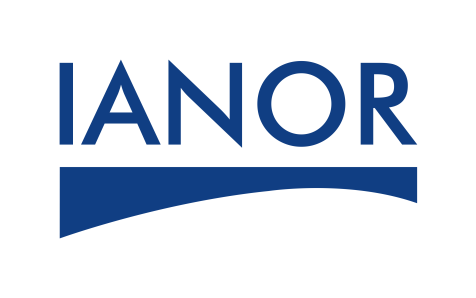 FICHE FORMATIONLecture et interprétation de la norme ISO 9001 version 2015     Lecture et interprétation de la norme ISO 9001 version 2015     Lecture et interprétation de la norme ISO 9001 version 2015     OBJECTIFS       Interpréter les nouvelles exigences Préparer les participants à mener la transition vers la version 2015Anticiper les changements indus par la nouvelle versionInterpréter les nouvelles exigences Préparer les participants à mener la transition vers la version 2015Anticiper les changements indus par la nouvelle versionPROGRAMMEPrésentation mutuelle Présentation des attentes des participants Objectifs Historique La nouvelle architecture des normes Annexe SLChapitre 4 : Contexte de l’organismeChapitre 5 : Responsabilité de la direction Chapitre 6 : Planification du SMQChapitre 7 Support Chapitre 8 Mise en œuvre : Chapitre 09 : Evaluation des performancesChapitre 10 : AméliorationPrésentation mutuelle Présentation des attentes des participants Objectifs Historique La nouvelle architecture des normes Annexe SLChapitre 4 : Contexte de l’organismeChapitre 5 : Responsabilité de la direction Chapitre 6 : Planification du SMQChapitre 7 Support Chapitre 8 Mise en œuvre : Chapitre 09 : Evaluation des performancesChapitre 10 : AméliorationPublic concernCadres dirigeantsIngénieurs et Responsables QualitéPilote de processusToute personne participant à la mise en place d’un SMQ.Cadres dirigeantsIngénieurs et Responsables QualitéPilote de processusToute personne participant à la mise en place d’un SMQ.VOLUME HORAIRE    18 heures soit trois (03) jours à raison de      6 heures/jour    18 heures soit trois (03) jours à raison de      6 heures/jourEVALUATION     Le formateur assistera à l’évaluation à chaud.     Le formateur assistera à l’évaluation à chaud.LIVRABLES Support de cours électronique Attestation de formation IANORSupport de cours électronique Attestation de formation IANOR